BALVU NOVADA PAŠVALDĪBA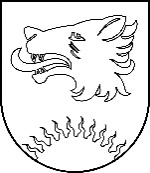 Pielikums06.07.2023. rīkojumamNr.BNP/2023/3.20/90/RIKPBALVU NOVADA NOMETŅU PROJEKTA  “ATBALSTS UKRAINAS UN LATVIJAS BĒRNU UN JAUNIEŠU NOMETNĒM” KONKURSA NOLIKUMSIzdots saskaņā ar Valsts pārvaldes iekārtas likuma 72.pantapirmās daļas 2.punktu, Pašvaldību likuma 4.panta pirmās daļas 4., 5. un 6.punktu, 5.panta pirmo daļu,  Ministru kabineta 2009.gada 1.septembra noteikumiem Nr.981 “Bērnu nometņu organizēšanas un darbības kārtība”, vadlīnijām projekta  “Atbalsts Ukrainas un Latvijas bērnu un jauniešu nometnēm”  īstenošanai un finansējuma piešķiršanai  pašvaldībāmVispārīgie noteikumiNolikums nosaka kārtību, kādā Balvu novada pašvaldībā (turpmāk – Pašvaldība) tiek iesniegti un izvērtēti projektu konkursa pieteikumi bērnu un jauniešu nometņu organizēšanai projekta “Atbalsts Ukrainas un Latvijas bērnu un jauniešu nometnēm” ietvaros, lai nodrošinātu atbalstu Ukrainas nepilngadīgajiem civiliedzīvotājiem dienas un diennakts nometņu organizēšanai (turpmāk – Konkursa pieteikums).  Pašvaldība izsludina projektu konkursu (turpmāk – Konkurss), pamatojoties uz Sadarbības līgumu, kas noslēgts starp Valsts izglītības satura centru (turpmāk – VISC) un Pašvaldību, par projekta “Atbalsts Ukrainas un Latvijas bērnu un jauniešu nometnēm” īstenošanu. Konkursa pieteikumus vērtē un atbalstāmos Konkursa pieteikumus nosaka ar Pašvaldības izpilddirektora rīkojumu izveidota Konkursa pieteikumu vērtēšanas komisija (turpmāk – Komisija).Finansējums atbalstītajiem Konkursa pieteikumiem tiek piešķirts VISC piešķirto valsts budžeta līdzekļu ietvaros, ievērojot šajā nolikumā noteikto kārtību.Konkurss ir atklāts, tajā var piedalīties jebkura valsts un pašvaldības institūcija, juridiska un fiziska persona, kura normatīvajos aktos noteiktajā kārtībā ir reģistrēta komercreģistrā kā individuālais komersants vai saimnieciskās darbības veicējs, kā arī nevalstiskā organizācija (turpmāk – Pretendents), iesniedzot Konkursa pieteikumu. Konkursu organizē Balvu novada Izglītības pārvalde (turpmāk – Izglītības pārvalde). Informācija par Konkursu tiek publicēta Pašvaldības tīmekļvietnē www.balvi.lv, nosakot Konkursa pieteikumu iesniegšanas termiņu. Konkursa nolikums ar pielikumiem ir pieejams Pašvaldības tīmekļvietnē www.balvi.lv . Konkursa mērķis un uzdevumsKonkursa mērķis ir nodrošināt atbalstu Ukrainas bērnu un jauniešu socializācijai un psihoemocionālajai labbūtībai, kā arī latviešu valodas praktizēšanai un prasmju pilnveidei, komunicējot un sadarbojoties gan savā starpā, gan ar Latvijas bērniem un jauniešiem daudzveidīgās radošajās norisēs un izglītojošās aktivitātēs kultūrizglītībā, vides izglītībā, tehniskajā jaunradē, sportā, veselīga dzīvesveida un drošības jautājumos.Konkursa uzdevums ir rosināt valsts un pašvaldību institūciju, fizisko un juridisko personu, nevalstisko organizāciju iniciatīvu bērnu un jauniešu nometņu organizēšanā, un Konkursa kārtībā noteikt atbalstāmos Konkursa pieteikumus, lai nodrošinātu bērniem un jauniešiem pieejamas un interesēm atbilstošas nometnes (turpmāk – Nometne).Nometnes dalībnieku mērķgrupa un nosacījumi nometnes īstenošanaiNometnes dalībnieku mērķgrupas:Latvijā dzīvojošie Ukrainas civiliedzīvotāju bērni un jaunieši;Latvijas skolēni no 1. līdz 12.klasei, bet ne vecāki par 18 gadiem.Nometnēs bērnu skaits sadalās aptuveni līdzvērtīgi (50%/50% vietējie bērni/Ukrainas bērni). Atsaucību piedalīties nometnēs varētu izrādīt aptuveni puse no visiem ukraiņu bērniem un daļai no tiem ir iespēja piedalīties divās nometnēs.Bērnu nometnes organizē, pamatojoties uz Ministru kabineta 2009.gada 1.septembra noteikumiem Nr.981 “Bērnu nometņu organizēšanas un darbības kārtība” (turpmāk - Ministru kabineta noteikumi Nr.981) un ievērojot tajos noteiktās prasības, kā arī  ievērojot Vadlīnijas piesardzības pasākumiem bērnu nometņu organizētājiem: http://nometnes.gov.lv/news/newsview/140?return=aHR0cDovL25vbWV0bmVzLmdvdi5sdi9uZXdzL2xpc3Q Nometnei jābūt reģistrētai un saskaņotai bērnu nometņu datu bāzē www.nometnes.gov.lv , reģistrējot nometni, jānorāda atzīme: “Valsts finansētās nometnes projektā “Atbalsts Ukrainas un Latvijas bērnu un jauniešu nometnēm”.Nometnes veids – dienas nometne vai diennakts nometne. Nometnes var tikt organizētas gan telpās, gan ārpus telpām, gan telpās un ārpus telpām.Tiek atbalstītas dienas un diennakts nometnes, kuru plānotais ilgums ir no 3 dienu dienas nometnes un 5 dienu diennakts nometnes. Dienas nometnes programma dienā vismaz 6 stundu ilga.Nometņu īstenošanas laiks – līdz kārtējā gada 1.novembrim.Nometnes saturs tematiski un mērķtiecīgi jāveido tā, lai sniegtu atbalstu bērniem un jauniešiem šādos virzienos:izglītojošas aktivitātes kultūrizglītībā, vides izglītībā, tehniskajā jaunradē;latviešu valodas praktizēšana un prasmju pilnveide;komunikācijas, sadarbības un sociāli emocionālo prasmju pilnveide;sporta/fiziskās aktivitātes;veselīga dzīves veida un cilvēkdrošības paradumu veidošana.Atbalsta apmērs par vienu nometnes dalībnieku dienā ir 50 euro apmērā (dienas nometne) vai 70 euro apmērā (diennakts nometne).Atbalsta apjoms nometņu organizēšanai pašvaldībā tiek piešķirts atbilstoši Ukrainas bērnu un jauniešu skaitam pašvaldībā, pieaicinot attiecīgo skaitu pašvaldības administratīvajā teritorijā dzīvojošus bērnus.Attiecināmās izmaksas nometnes norisē:telpu un aprīkojuma, piem., telts, noma;transporta pakalpojumi (sabiedriskā transporta biļetes nometnes dalībniekiem un/vai autobusu noma nometnes dalībnieku pārvadāšanai);dalībnieku ēdināšana, izmitināšana;aktivitātēm un nodarbībām nepieciešamie materiāli un kancelejas preces, ieejas biļetes, ja nometnes dalībnieki apmeklē kādu pasākumu vai kultūras/dabas vietu;nometnes programmas nodrošināšanai nepieciešamās saimniecības preces, t.sk. dezinfekcijas līdzekļi, higiēnas preces;nometnes programmas nodrošināšanai nepieciešamais mazvērtīgais inventārs;citas nometnes programmas īstenošanai nepieciešamās izmaksas (piemēram, Veselības inspekcijas saskaņojuma izmaksas);nometnes personāla (vadītāja, pedagogu, radošo darbnīcu vadītāju, tehnisko darbinieku u.c.) darba samaksa. Neattiecināmās izmaksas - izmaksas, kas neatbilst nometnes mērķa sasniegšanai (piemēram, prēmijas, dāvinājumi vai citi materiāli stimulējoši pasākumi nometnes personālam, pamatlīdzekļu iegāde, naudas sodu, līgumsodu, kavējuma procentu apmaksa, bankas pārskaitījumu komisijas maksa, izmaksas, kas jau tiek finansētas no pašvaldības budžeta u.tml. citi izdevumi).Konkursa pieteikumu iesniegšanaPretendents līdz 2023.gada 21.jūlija plkst. 16.00 iesniedz Izglītības pārvaldei Konkursa pieteikumu (1.pielikums) un šādus dokumentus:nometnes izmaksu tāmi un finanšu piedāvājumu (2.pielikums);nometnes vadītāja apliecības kopiju;nometnes vadītāja un nometnes darbībā iesaistīto speciālistu CV;Ministru kabineta noteikumos Nr.981 noteiktos dokumentus.Pretendents Konkursa pieteikumu sagatavo latviešu valodā.Pretendents Konkursa pieteikumu var iesniegt:personīgi Balvu novada Izglītības pārvaldē Bērzpils ielā 1A, Balvos, Balvu novadā, LV-4501, slēgtā aploksnē, uz kuras norāda “Atbalsts Ukrainas un Latvijas bērnu un jauniešu nometnēm”, kā arī Pretendenta nosaukumu vai vārdu, uzvārdu;valsts pārvaldes pakalpojumu portālā www.latvija.lv, izmantojot Izglītības pārvaldes oficiālo e-adresi;sūtot elektroniski uz Izglītības pārvaldes oficiālo e-pasta adresi izglparvalde@balvi.lv, parakstītu ar drošu elektronisko parakstu, attiecīgi norādot, ka tas ir pieteikums “Atbalsts Ukrainas un Latvijas bērnu un jauniešu nometnēm”.Konkursa pieteikums, kas iesniegts pēc Konkursa publikācijā un nolikuma 23.punktā noteiktā termiņa, netiek izskatīts.Saņemot Konkursa pieteikumus, Izglītības pārvalde tos reģistrē iesniegšanas secībā, norādot Pretendenta nosaukumu vai vārdu un uzvārdu, saņemšanas datumu un laiku.Pretendenta Konkursam iesniegtos dokumentus Izglītības pārvalde atpakaļ neizsniedz.V. Komisija, tās tiesības un pienākumiKonkursa pieteikumus vērtē Komisija, kas darbojas saskaņā ar šo nolikumu.Komisijas sastāvā ir 5 (pieci) komisijas locekļi. Komisija ir lemttiesīga, ja sēdē piedalās ne mazāk kā 3 (trīs) no Komisijas locekļiem. Ja sēdē nepiedalās Komisijas priekšsēdētājs, tad Komisijas priekšsēdētāja pienākumus pilda Komisijas priekšsēdētāja vietnieks.Komisijas lēmumi tiek pieņemti Komisijas sēdes laikā, atklāti balsojot. Lēmums tiek atzīts par pieņemtu, ja par to balsojis klātesošo Komisijas locekļu vairākums. Balsīm sadaloties vienādi, izšķirošā ir Komisijas priekšsēdētāja vai Komisijas priekšsēdētāja vietnieka (ja sēdē nepiedalās Komisijas priekšsēdētājs) balss.Izglītības pārvalde nodrošina Komisijas sēžu protokolēšanu. Protokolu paraksta visi Komisijas locekļi, kas piedalās sēdē, un Komisijas sekretārs, ko nosaka ar Izglītības pārvaldes vadītāja rīkojumu.Konkursa pieteikumi tiek izskatīti 5 (piecu) darba dienu laikā pēc Konkursa pieteikumu iesniegšanas termiņa beigām. Pieteikumi tiek izskatīti to iesniegšanas secībā. Komisijas sēdes protokolā par katru iesniegto Konkursa pieteikumu tiek norādītas šādas ziņas – Pretendents, Nometnes nosaukums, Nometnes īstenošanas laiks, Nometnes finanšu piedāvājums.Komisijas kompetencē ir:izvērtēt Konkursa pieteikumus, noteikt atbalstāmos Konkursa pieteikumus un to īstenošanai piešķiramo finansējuma apjomu;lūgt Pretendentam precizēt Konkursa pieteikumā ietverto informāciju, ja tas nepieciešams iesniegto Konkursa pieteikumu vērtēšanai, norādot termiņu, līdz kuram iesniedzams precizējums;veikt aritmētisko kļūdu labojumus Konkursu pieteikumos, saskaņojot to ar Pretendentu;nepieciešamības gadījumā pieaicināt Komisijas darbā atbilstošus speciālistus atzinuma sniegšanai;pieņemt lēmumu par atbalstāmajiem Konkursa pieteikumiem ne vēlāk kā 5 (piecu) darba dienu laikā pēc Konkursa pieteikumu iesniegšanas termiņa beigām;informēt Pretendentu par lēmumu 3 (trīs) darba dienu laikā pēc lēmuma pieņemšanas;sagatavot informāciju par atbalstītajiem Konkursa pieteikumiem publicēšanai Pašvaldības tīmekļvietnē www.balvi.lv;veikt citas darbības atbilstoši nolikumam.Pirms Konkursa pieteikumu atvēršanas, katrs Komisijas loceklis paraksta apliecinājumu, ka nav personīgi ieinteresēts kādā no iesniegtajiem Konkursa pieteikumiem.Ja Komisijas loceklis, vērtējot Konkursa pieteikumu konstatē, ka ir personīgi ieinteresēts kādā no iesniegtajiem Konkursa pieteikumiem un Konkursa pieteikuma izskatīšanā, Komisijas loceklis par to informē pārējos Komisijas locekļus un nepiedalās attiecīgā Konkursa pieteikuma tālākā izvērtēšanā un lēmuma pieņemšanā.Komisijas sēdes notiek bez Pretendentu klātbūtnes.VI.	 Konkursa pieteikumu vērtēšanas kārtība un kritērijiKonkursa pieteikumi tiek vērtēti, ņemot vērā administratīvos un kvalitatīvos kritērijus.Konkursa pieteikumu vērtēšanas administratīvie kritēriji:Konkursa pieteikums;Nometnes izmaksu tāme un finanšu piedāvājums;Nometnes izvērsts apraksts;Nometnes vadītāja un citu iesaistīto speciālistu CV;Nometnes īstenošanas vieta – Pašvaldības administratīvā teritorija vai citas pašvaldības.Konkursa pieteikumu vērtēšanas kvalitatīvie kritēriji:atbilstība Konkursa mērķim;aktivitāšu plānojums un sasniedzamais rezultāts;radošums un inovācijas metodēs un formās;materiāli tehniskās bāzes nodrošinājums;Ukrainas un Pašvaldības bērnu un jauniešu iesaistīšana;Nometnes veids.Ja Konkursa pieteikums neatbilst kādam no nolikuma 40.punktā minētajiem kritērijiem, Pretendents no tālākas dalības Konkursā tiek izslēgts.Ja Konkursa pieteikums atbilst visiem nolikuma 40.punktā minētajiem kritērijiem, tad Komisija vērtē Konkursa pieteikumu saskaņā ar nolikumā noteiktajiem kvalitatīvajiem vērtēšanas kritērijiem.Konkursa pieteikumu vērtēšana notiek, katram Komisijas loceklim atsevišķi aizpildot Konkursa pieteikumu vērtēšanas tabulu (3.pielikums).Komisija Konkursam piešķirtā finansējuma ietvaros atbalsta Konkursa pieteikumus, kas ieguvuši augstāko novērtējumu.Konkursa pieteikums netiek izskatīts, ja:tas iesniegts pēc publikācijā un nolikumā noteiktā termiņa;nav pievienoti visi nolikumā noteiktie dokumenti vai pievienotie dokumenti nesatur pieprasīto informāciju.VII. Finansējuma piešķiršanas kārtība un līguma slēgšanaFinansējums tiek piešķirts uz līguma pamata starp Izglītības pārvaldi un Pretendentu, kura iesniegto Konkursa pieteikumu atbalstīja Komisija. Līgumam tiek pievienots Nometnes dalībnieku saraksts (4.pielikums) un atskaites veidlapa (5.pielikums). Finansējuma summa tiek precizēta, ņemot vērā Nometnes dalībnieku skaitu, bet nepārsniedzot Konkursa pieteikumā norādīto kopējo Nometnes izmaksu summu un līgumcenu. Pretendents, ar kuru tiek slēgts līgums, pirms līguma noslēgšanas iesniedz precizētu Nometnes izmaksu tāmi, kas tiek pievienota līguma pielikumā un ir neatņemama tā sastāvdaļa.Nometnes īstenošanai piešķirtais finansējums var tikt izmantots tikai nolikuma 17.punktā noteiktajā Nometņu īstenošanas laikā.Piešķirto, bet Nometnes organizēšanai neizlietoto valsts finansējumu, Nometnes organizētājs atmaksā Pašvaldībai.Neizlietoto finansējumu Pašvaldība pēc projekta īstenošanas atmaksā VISC.Ja faktiskais bērnu skaits Nometnē ir mazāks nekā ar bērnu likumiskajiem pārstāvjiem noslēgto līgumu skaits par dalību Nometnē:52.1. piešķirtais finansējums ir pilnībā attiecināms gadījumos, kad bērns vai jaunietis nav piedalījies Nometnē attaisnojošo iemeslu dēļ (ārsta zīme slimības gadījumā, bērna likumiskā pārstāvja iesniegums Nometnes organizētājam par objektīviem apstākļiem Nometnes neapmeklēšanai);52.2. piešķirtais finansējums ir pilnībā attiecināms uz neatgūstamajām izmaksām;52.3. pārējos gadījumos piešķirto finansējumu Nometnes organizētājs atmaksā atpakaļ Pašvaldībai.Pašvaldība var pārskaitīt Nometnes organizētājam avansu līdz 90% apmērā no piešķirtā finansējuma. Atlikusī finansējuma daļa tiek pārskaitīta pēc pārskata iesniegšanas Pašvaldībai un tā saskaņošanas.Pašvaldības iestādei piešķirtais finansējums Nometnes organizēšanai tiek iekļauts attiecīgās iestādes budžetā 100% apmērā. Nometnes dalībnieku dalība tiek nodrošināta bez likumisko pārstāvju līdzfinansējuma.Viens Nometņu organizētājs var īstenot vairākas Nometnes.Nometnes organizētāja pienākums ir sniegt Izglītības pārvaldei rakstisku atskaiti (5.pielikums) par Nometnes norisi un piešķirtā finansējuma izlietojumu 5 (piecu) darba dienu laikā pēc Nometnes norises.VIII. Pretendenta tiesības un pienākumiPretendents ir atbildīgs par Konkursa pieteikumā un citos iesniedzamajos dokumentos ietvertās informācijas patiesumu.Pretendents ir tiesīgs pirms Konkursa pieteikuma iesniegšanas termiņa beigām grozīt vai atsaukt iesniegto Konkursa pieteikumu, rakstiski par to informējot Izglītības pārvaldi.IX.	Nometnes īstenošanas kontroleIzglītības pārvaldei ir tiesības veikt Nometnes darbības izpildes kontroli Nometnes īstenošanas laikā. Ja Nometne netiek īstenota nolikumā noteiktajā termiņā un atbilstoši Konkursa pieteikumam vai tiek konstatēti finanšu pārkāpumi, Komisija pieņem lēmumu, ka Nometnes organizētājs tam piešķirto finansējumu daļēji vai pilnībā atgriež Pašvaldībai.Pielikumā:Pieteikums Balvu novada nometņu projekta “Atbalsts Ukrainas un Latvijas bērnu un  jauniešu nometnēm” konkursam uz 2 lapām;Balvu novada nometņu projekta “Atbalsts Ukrainas un Latvijas bērnu un  jauniešu nometnēm” nometnes “nosaukums” izmaksu tāme un finanšu piedāvājums uz 1 lapas;Konkursa pieteikumu vērtēšanas tabula uz 3 lapām;Balvu novada nometnes “nosaukums” dalībnieku saraksts u 1 lapas;Atskaite par īstenoto Balvu novada nometņu projekta “Atbalsts Ukrainas un Latvijas bērnu un  jauniešu nometnēm” nometni uz 2 lapām.1.pielikumsBalvu novada nometņu projekta “Atbalsts Ukrainas un Latvijas bērnu un  jauniešu nometnēm”  konkursa nolikumamPieteikumsBalvu novada nometņu projekta  “Atbalsts Ukrainas un Latvijas bērnu un  jauniešu nometnēm”konkursam Nometnes nosaukums       ______________________________________________________________________________Ziņas par nometnes organizētāju: (Juridiskas personas vai institūcijas nosaukums, nodokļu maksātāja reģistrācijas Nr., bankas konts, pārstāvis un pārstāvības tiesiskais pamats)____________________________________________________________________________________________________________________________________________________________(Fiziskas personas vārds, uzvārds, personas kods, bankas konts)____________________________________________________________________________________________________________________________________________________________(Organizētāja adrese, kontakttālrunis, elektroniskais pasts)________________________________________________________________________________________________________________________________________________(Nometnes vadītāja vārds, uzvārds, kontakttālrunis, apliecības numurs, izdošanas datums)____________________________________________________________________________________________________________________________________________________________Nometnes darbības laiks no ____________________ līdz ________________________Nometnes darbības vieta: ________________________________________________________Nometnes veids: ________________________________________________________________Nometnes dalībnieku skaits un vecums _____________________________________________Nometnes programmas apraksts 7.1. Mērķi, uzdevumi un pamatojums____________________________________________________________________________________________________________________________________________________________________7.2. Plānotās aktivitātes katrai nometnes dienai:_________________________________________________________________________________________________________________________________________________________________7.3. Sasniedzamie rezultāti:___________________________________________________________________________________________________________________________________________________________________Nometnes organizētāja iepriekšēja pieredze nometņu organizēšanā:ir 			nav Apliecinu: savu dalību Balvu novada bērnu un jauniešu nometņu projekta “Atbalsts Ukrainas un Latvijas bērnu un  jauniešu nometnēm” konkursā;  ka nometne paredzēta Ukrainas bērniem un jauniešiem un Latvijas skolēniem no 1.līdz 12.klasei; man ir skaidras un saprotamas manas tiesības un pienākumi, kas noteikti Konkursa nolikumā un normatīvajos aktos; esmu iepazinies/-usies ar Konkursa nolikumu, atzīstu to par pareizu, saprotamu un atbilstošu; visas konkursa pieteikumā sniegtās ziņas par pretendentu un tā piedāvājumu ir patiesas; esmu informēts/-ta par personas datu apstrādi atbilstoši Datu Regulai Nr.2016/679 un Balvu novada domes Privātuma politikai (https://www.balvi.lv/lv/pasvaldiba/par-pasvaldibu/datu-aizsardziba/)Pielikumā (atzīmēt atbilstošo ar X):______________________________________________________________________	Datums			Paraksts1			AtšifrējumsPieteikumā iekļauto personas datu apstrādes pārzinis ir Balvu novada pašvaldība, reģistrācijas Nr. 90009115622, juridiskā adrese: Bērzpils iela 1a, Balvi, Balvu novads, LV-4501, kas veic datu apstrādi pieteikumā norādītajam mērķim.Jebkurus fizisko personu datus Balvu novada pašvaldība apstrādā atbilstoši  2022.gada 21.februāra Balvu novada pašvaldības noteikumiem Nr.4/2022 “Balvu novada pašvaldības personas datu apstrādes noteikumi” un  Eiropas Parlamenta un Padomes regulai Nr.2016/679 par fizisku personu aizsardzību attiecībā uz personas datu apstrādi un šādu datu brīvu apriti un ar ko atceļ Direktīvu 95/46/EK (turpmāk tekstā Vispārīgā datu aizsardzības regula) 6.panta  pirmās daļas c) punkta pamatu, kas nosaka ,ka datu apstrāde ir likumīga ja, apstrāde ir vajadzīga, lai izpildītu uz pārzini attiecināmu juridisku pienākumu. 2.pielikumsBalvu novada nometņu projekta “Atbalsts Ukrainas un Latvijas bērnu un  jauniešu nometnēm”  konkursa nolikumam Balvu novada nometņu projekta“Atbalsts Ukrainas un Latvijas bērnu un  jauniešu nometnēm” nometnes “nosaukums” izmaksu tāme un finanšu piedāvājums*Tāmi var papildināt arī ar citām sadaļām, ja tādas ir nepieciešamasŅemot vērā plānotās izmaksas Konkursa Pretendents izskata šādu finanšu piedāvājumu:* Piedāvātā līgumcena tiek aprēķināta – vidējās izmaksas dienā vienam dalībniekam reizinot ar plānoto dalībnieku skaitu un plānoto nometnes ilgumu dienās.________________________		____________________	_____________________(Paraksttiesīgās personas amats)		(Personiskais paraksts) 		(Paraksta atšifrējums)Pieteikums sagatavots un parakstīts: _____________________   202__.gada “____”.______________2			                 (Pieteikums sastādīšanas vieta)3.pielikumsBalvu novada  nometņu projekta “Atbalsts Ukrainas un Latvijas bērnu un  jauniešu nometnēm”  konkursa nolikumam Konkursa pieteikumu vērtēšanas tabulaPretendents: _____________________________________________________________Nometnes nosaukums:_____________________________________________________Administratīvie vērtēšanas kritēriji   Konkursa pieteikums atbilst nolikumam;   Konkursa pieteikums neatbilst nolikumam, Pretendents no tālākas dalības konkursā tiek izslēgts.Kvalitatīvie vērtēšanas kritērijiVērtējumu veica: ______________________________________________________________________________________________________________________________________________________	Datums			Paraksts			AtšifrējumsIegūto punktu skaits: ___________________Komisijas sekretārs:___________________________________________________________________________	Datums			Paraksts			Atšifrējums4.pielikumsBalvu novada nometņu projekta “Atbalsts Ukrainas un Latvijas bērnu un  jauniešu nometnēm”  konkursa nolikumamBalvu novada nometnes “nosaukums” dalībnieku sarakstsNometnes organizētājs: ____________________________________________________					(paraksts, paraksta atšifrējums, amats)Datums ________________________35.pielikumsBalvu novada nometņu projekta “Atbalsts Ukrainas un Latvijas bērnu un  jauniešu nometnēm”  konkursa nolikumam_____________________________________(fiziskas personas vārds uzvārds, personas kods/Juridiskas personas nosaukums, reģistrācijas Nr.)_____________________________________(adrese, tālrunis)ATSKAITEpar īstenoto Balvu novada nometņu projekta “Atbalsts Ukrainas un Latvijas bērnu un  jauniešu nometnēm” nometni__________________________________________________________________________(nometnes nosaukums)Īss nometnes saturiskais raksturojums____________________________________________________________________________________________________________________________________________________________________________________________________________________________________________________________________________________________________________Nometnes dalībnieku mērķgrupas raksturojums:_______________________________________________________________________________________________________________________________________________________________________________________________________________Kādas prasmes tika uzlabotas nometnē (atzīmēt no izvēlnes)Nometnes norises laiks no ____________________ līdz ________________________Nometnes ilgums dienās: ______________Dalībnieku skaits nometnē saskaņā ar noslēgtajiem līgumiem starp nometnes organizētāju un dalībnieku likumiskajiem pārstāvjiem: _________________________Par izlietoto finansējumu:Pavisam izlietoti:EUR _______________ (_______________________________________________)Pielikumā attaisnojošo finanšu dokumentu kopijas uz _____________________ lapām.Nometnes organizētājs: ____________________________________________________					(paraksts, paraksta atšifrējums, amats)Datums ________________________4Atskaiti pieņēma: ______________________________________________________________		              Vārds, uzvārds, amats, paraksts		                datumsReģ.Nr 90009115622., Bērzpils iela 1A, Balvi, Balvu novads, LV-4501, tālrunis +371 64522453 fakss+371 64522453, e-pasts: dome@balvi.lvIzpilddirektoreDaina Tutiņa1.Apliecības par nometņu vadītāju kursu programmas apguvi kopija2.Nometnes izmaksu tāme 3.Nometnes vadītāja un citu iesaistīto speciālistu CV4.Valsts ugunsdzēsības un glābšanas dienesta atzinums par nometnes vietas atbilstību ugunsdrošības prasībām. Nometnei ārpus telpām atzinums nav nepieciešams5.Veselības inspekcijas atzinums. Nometnei ārpus telpām atzinums nav nepieciešams6.Dokuments, kas apliecina, ka dalībnieku ēdināšanas pakalpojums reģistrēts Pārtikas un veterinārajā dienestāNr.p.k.Izdevumu pozīcijaPlānotās izmaksas (euro) 1.Nometnes personāla darba samaksa2.Darba devēja sociālais nodoklis3.Nodarbībām nepieciešamie materiāli un kancelejas preces4.Transporta pakalpojumi5.Telpu, aprīkojuma un teritorijas noma6.Saimniecības preces, t.sk. dezinfekcijas līdzekļi, higiēnas preces  7.Dalībnieku ēdināšana8.Medikamenti9.Mazvērtīgais inventārs (spēles u.c.)10.Veselības inspekcijas saskaņojums (ja nepieciešams)  11.  Citi izdevumi (atšifrēt)*IZMAKSAS KOPĀ (t. sk. nodokļi)IZMAKSAS KOPĀ (t. sk. nodokļi)Vidējās izmaksas (t.sk. nodokļi) vienam dalībniekamVidējās izmaksas (t.sk. nodokļi) vienam dalībniekamVidējās izmaksās dienā (t.sk. nodokļi) vienam dalībniekamVidējās izmaksās dienā (t.sk. nodokļi) vienam dalībniekamKonkursa priekšmetsKonkursa priekšmetsBalvu novada nometņu projekta  “Atbalsts Ukrainas un Latvijas bērnu un  jauniešu nometnēm” konkurssPiedāvātā līgumcena*, EUR bez PVNBalvu novada nometņu projekta  “Atbalsts Ukrainas un Latvijas bērnu un  jauniešu nometnēm” konkurssNr.p.k.KritērijsAtbilstNeatbilst1.Konkursa pieteikums2.Nometnes izmaksu tāme3.Nometnes izvērsts apraksts4.Nometnes vadītāja un darbinieku CV5.Nometnes īstenošanas vieta atbilstoši nolikumamNr.p.k.KritērijiSkaidrojumsPunktiVērtējums1.Atbilstība konkursa mērķimKonkursa pieteikumā plānotā nometnes programma atbilst Konkursa mērķim un nolikuma nosacījumiem. 11.Atbilstība konkursa mērķimKonkursa pieteikumā plānotā nometnes programma neatbilst Konkursa mērķim un nolikuma nosacījumiem.02.Aktivitāšu plānojums un sasniedzamais rezultātsKonkursa pieteikumā plānotā nometnes programma veicina socializēšanos, labizjūtu, sniedz atbalstu Ukrainas bērniem un jauniešiem valsts valodas prasmju apguvē un pilnveidē, veicina komunikācijas, sadarbības un sociāli emocionālo prasmju pilnveidi, nometnes dalībniekiem piedāvātas iespējas iegūt jaunas zināšanas dažādās jomās, aktivitātes plānotas plašai mērķauditorijai.22.Aktivitāšu plānojums un sasniedzamais rezultātsKonkursa pieteikumā plānotā nometnes programma attīsta bērnu un jauniešu izaugsmi, tomēr plānotas tikai šaurai mērķauditorijai, nav plānots izmantot daudzveidīgas sadarbības formas.13.Radošums un inovācijas metodēs un formāsNometnes dalībniekiem ir daudzpusīgas iespējas – plānota dalība radošās darbnīcās, spēlēs un rotaļās. Plānota daudzpusīgu darba metožu izmantošana, akcentējot interaktīvās, projektu grupu un sadarbības pedagoģijas metodes.23.Radošums un inovācijas metodēs un formāsKonkursa pieteikumā plānotā nometnes programma ir radoša, tomēr tajā nav plānots izmantot daudzpusīgas metodes.13.Radošums un inovācijas metodēs un formāsKonkursa pieteikumā plānotā nometnes programma ir vienveidīga, tajā trūkst radošuma, jaunu metožu pielietošana nav plānota.04.Materiāli tehniskās bāzes nodrošinājums Konkursa pieteikumā plānotajai nometnes programmai  ir labs materiāli tehniskās bāzes nodrošinājums, tas atbilst plānotajam nometnes konceptuālajam saturam, ir priekšnoteikumi atbilstošiem sadzīves apstākļiem un sanitārajām normām. 24.Materiāli tehniskās bāzes nodrošinājums Konkursa pieteikumā plānotajai nometnes programmai  materiāli tehniskais nodrošinājums daļēji nodrošina īstenojamo aktivitāšu vajadzības.14.Materiāli tehniskās bāzes nodrošinājums Konkursa pieteikumā plānotajai nometnes programmai ir nepietiekams materiāli tehniskais nodrošinājums.0Nr.p.k.Dalībnieka vārds, uzvārdsDalībnieka dzimšanas datiDalībniekadeklarētā dzīvesvietas adreseLikumiskā pārstāvja vārds, uzvārds, tel. Nr.Likumiskā pārstāvja iesnieguma nometnes organizētājamreģ. Nr. un datumsValsts valodas prasmju apguve un pilnveidePsihoemocionālā  labbūtība, integrējoties ar Latvijas bērniem un jauniešiemPilnveidotas komunikācijas un saskarsmes prasmes gan latviešu valodas apguves nodarbībās, gan daudzveidīgās radošajās norisēs un aktivitātēsValsts valodas prasmju apguve un pilnveidePsihoemocionālā  labbūtība, integrējoties ar Latvijas bērniem un jauniešiemPilnveidotas komunikācijas un saskarsmes prasmes gan latviešu valodas apguves nodarbībās, gan daudzveidīgās radošajās norisēs un aktivitātēsIzmaksas atlīdzībai no piešķirtā finansējuma(euro)Izmaksas precēm no piešķirtā finansējuma(euro)Izmaksas pakalpojumiem no piešķirtā finansējuma(euro)Izmaksas kopā (atlīdzībai, precēm un pakalpojumiem) no piešķirtā finansējuma(euro)Vidējās izmaksas uz vienu dalībnieku vienā dienā no piešķirtā finansējuma(euro)Ņemot vērā, ka piešķirtais finansējums nav attiecināts par nometnes kavējuma dienām neattaisnotu iemeslu dēļIzpilddirektoreDaina Tutiņa